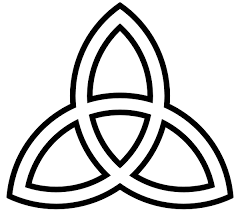 K-8 Faith Formation Release Time Schedule (2023-24)Kindergarten: Fridays: 2:00 pm – 2:50 pmOctober 6, 20, 27 November 3, 17November 3:  Half Day PM Hours (Morning FF)December 1, 8, 15, 22December 29 – January 5: Christmas BreakJanuary 12, 26January 19: Half Day Am Hours – No FFFebruary 2, 9, 16, 23March 1, 8, 15, 18March 18:  Monday FF March 22: Half Day AM Hours – No FFMarch 29: Spring Break – No FFApril 5, 12, 19, 26May 3, 10, 171st Grade: Mondays 1:00 pm – 2:00 pmSeptember 11, 18, 25October 2, 9, 16, 23, 30November 6, 13, 20, 27December 4, 11, 18December 25 – January 5: Christmas BreakJanuary 8, 22, 29January 15: MLK Day – No FFFebruary 5, 12, 19, 26March 4, 11, 18, March 25: Spring Break – No FFApril 1, 8, 15, 22, 29May 6, 13, 202nd Grade: Thursdays 1:10 pm – 2:10 pmSeptember 14, 28September 21: 2nd Grade Field Trip – No FFOctober 5, 12, 19, 24November 2, 9, 16, 30November 23: Thanksgiving – No FFDecember 7, 14 21December 25 – January 5: Christmas Break January 11, 18, 25February 1, 8, 15, 22, 29March 7, 14, 21March 25 – March 29 – Spring BreakApril 4, 11, 18, 25May 2, 9, 16, 3rd Grade: Thursdays 12:10 pm – 1:00 pmSeptember 14, 21, 28October 5, 12, 19, 24November 2, 9, 16, 30November 23: Thanksgiving – No FFDecember 7, 14, 21December 25 – January 5: Christmas Break January 11, 18, 25February 1, 8, 15, 22, 29March 7, 14, 21March 25 – March 29 – Spring BreakApril 4, 11, 18, 25May 2, 9, 164th Grade: Thursdays 1:00 pm – 2:00 pmSeptember 14, 21, 28October 5, 12, 19, 24November 2, 9, 16, 30November 23: Thanksgiving – No FFDecember 7, 14, 21December 25 – January 5: Christmas Break January 11, 18, 25February 1, 8, 15, 22, 29March 7, 14, 21March 25 – March 29 – Spring BreakApril 4, 11, 18, 25May 2, 9, 16 5th Grade: Mondays 2:07 pm – 2:55 pmSeptember 11, 18, 25October 2, 9, 16, 23, 30November 6, 13, 20, 27December 4, 11, 18December 25 – January 5: Christmas BreakJanuary 8, 22, 29January 15: MLK Day – No FFFebruary 5, 12, 19, 26March 4, 11, 18, March 25: Spring Break – No FFApril 1, 8, 15, 22, 29May 6, 13, 20Over →6th Grade: Wednesdays 2:07 pm – 2:55 pmSeptember 13, 20, 27October 4, 11, 18, 25November 1, 15, 29November 8: Half Day: No FFNovember 22: Half Day AM Hours – No FFDecember 6, 13, 20December 25 – January 5: Christmas BreakJanuary 10, 17, 24, 31February 7, 14, 21, 28March 6, 13, 20March 25 – March 29: Spring BreakApril 3, 10, 17, 24May 1, 8, 157th Grade: Tuesdays 2:07 pm – 2:55 pmSeptember 12, 19, 26October 3, 10, 13, 24, 31November 7, 14, 21 28December 5, 12, 19December 25 – January 5: Christmas BreakJanuary 9, 16, 23, 30February 6, 13, 20, 27March 5, 12, 19March 25 – March 29: Spring BreakApril 2, 9, 16, 23, 30May 7, 14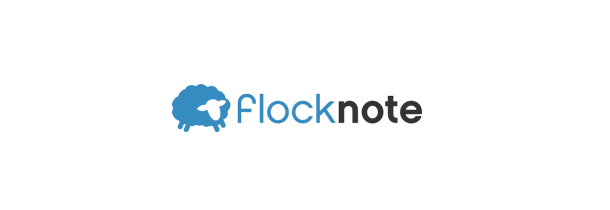 To stay up-to-date with the latest K-12 Faith Formation information, events and cancellations: Text: FORMATIONPARENT To: 845768th Grade: Tuesdays 2:07 pm – 2:55 pmSeptember 12, 19, 26October 3, 10, 13, 24, 31November 7, 14, 21 28December 5, 12, 19December 25 – January 5: Christmas BreakJanuary 9, 16, 23, 30February 6, 13, 20, 27March 5, 12, 19March 25 – March 29: Spring BreakApril 2, 9, 16, 23, 30May 7, 14